«Документоведение и архивоведение». Дистанционное обучение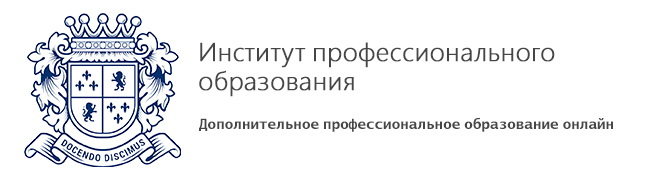 Описание программы:дополнительной профессиональной программы профессиональной переподготовки «Документоведение и архивоведение»Цель обучения: приобретение слушателями специальных знаний и базовых навыков в области организации и технологии документационного обеспечения управления государственными учреждениями, негосударственными организациями, органами государственной власти и местного самоуправления. Категория слушателей: специалисты делопроизводственных служб предприятий и организаций; специалисты любого профиля (не имеющие подготовки в сфере документоведения и архивоведения), желающие получить новую профессию и престижный диплом, дающий право на ведение нового вида профессиональной деятельности.Сроки обучения:Профпереподготовка - 512 часов - полный срок обучения по программе.Повышение квалификации – 72 часа – полный срок обучения программе.Содержание программы:№ДисциплинаОбъем нагрузкиОбъем нагрузкиОбъем нагрузкиФорма итогового контроля№ДисциплинаВсегоЛекцииСамостоятельная работа студентовФорма итогового контроля1Административное право361818зачет2Гражданское право361818зачет3Современная организация государственных учреждений361818зачет4Психология делового общения361818зачет5Технические средства управления442222зачет6Документоведение361818зачет7Трудовое право361818зачет8Организация и технология документационного обеспечения управления361818зачет9Информационное право361818зачет10Информационное обеспечение управления361818зачет11Архивоведение361818зачет12Информационный менеджмент361818зачет13Делопроизводство в кадровой службе361818зачет14Документационное обеспечение деятельности 442222зачет15Итоговая работаВКР ИТОГО:512256256